CATEGORY D FIREARM LICENCE APPLICATION ACT Firearms Act 1996 - Part 7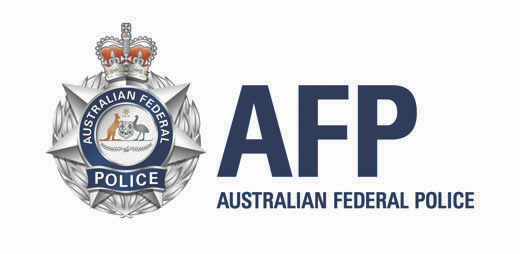 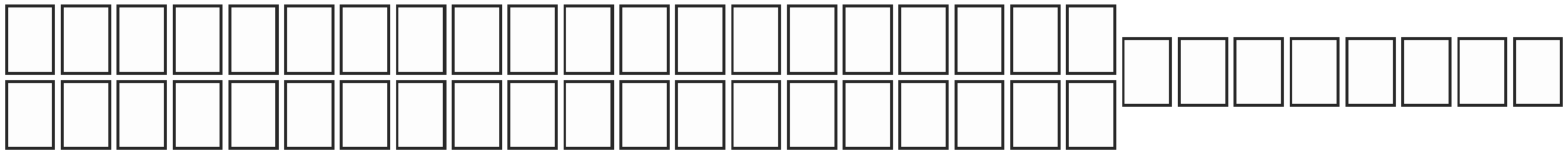 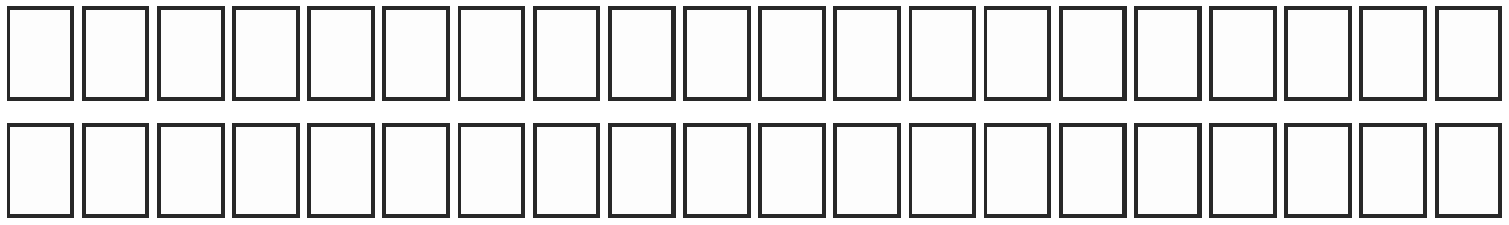 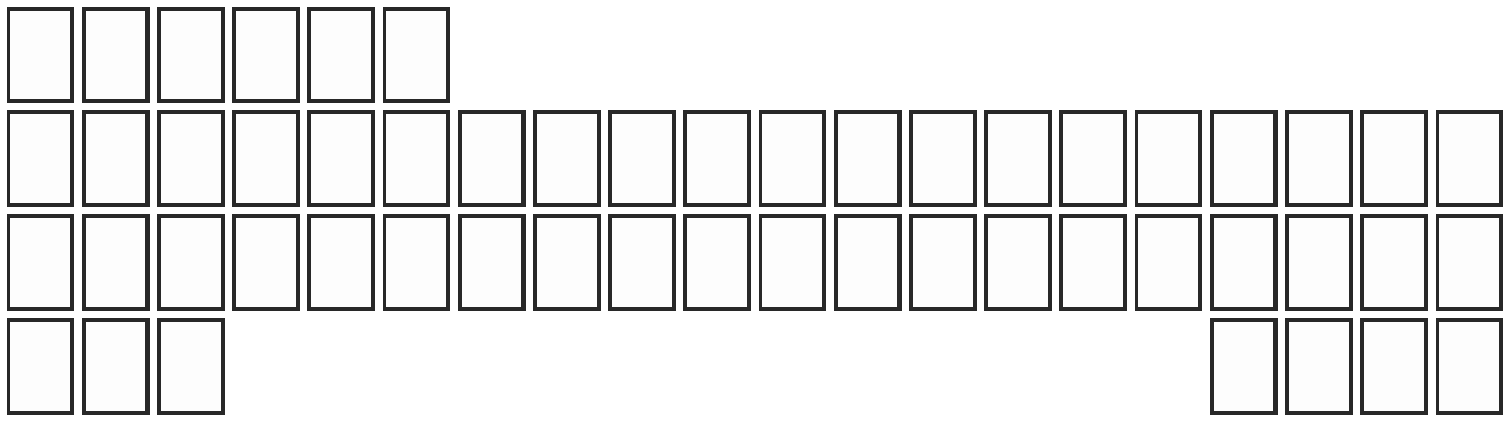 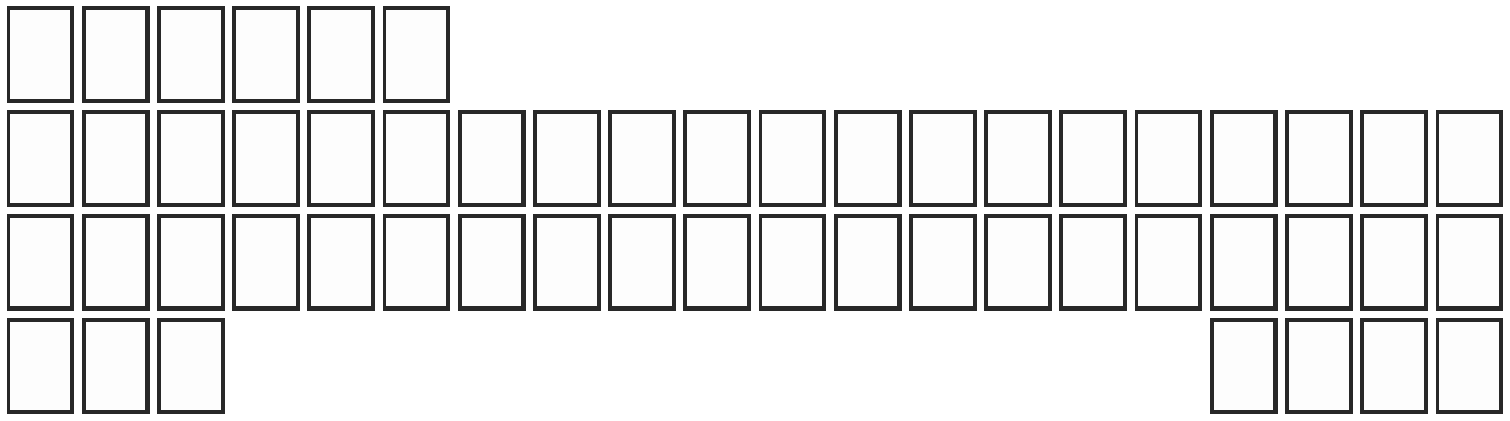 ACT Firearms RegistryUse OnlyLicence Number:THIS APPLICATION REQUIRES MINISTERIAL APPROVALYou are required to provide 100 points of identity with your application for a new licence under this Act.1.	APPLICANT DETAILS	Please Use BLOCK LETTERS in dark pen only.The applicant to complete.1.1 APPLICANT DETAILSSurnameGiven Name(s)Date of Birthdd	mm	yyyy1.2 Have you been known by any other names?If yes, please provide details:Yes	NoPrevious SurnamePrevious Given Name(s)1.3 RESIDENTIAL DETAILSStreet NumberStreet NameSuburbState1.4 POSTAL ADDRESS (if different from above)Post CodeStreet NumberStreet NameSuburbStatePost Code1.5 CONTACT DETAILSHome	WorkMobile	FaxE-mail2.	LICENCE CLASSThe applicant to complete.2.1 Select the category of firearms licence you are applying for?This information isrequired to support your genuine reason.Genuine Reasons(See the GenuineReason Guide for further details:Security Organisation,- EmploymentPrimary Production, (Continued next page)Adult	Composite Entity	Heirloom	Collector2.2 What is your Genuine Reason for having a Category D firearm licence?2.3 What calibre of ammunition are you applying to use?Firearms Dealer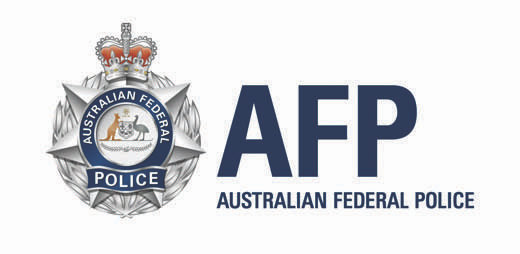 2.	LICENCE CLASS (continued)The applicant toCATEGORY D FIREARM LICENCE APPLICATION ACT Firearms Act 1996 - Part 7complete.Genuine Reasons(Continued)2.4 Have you ever held a firearms licence in the ACT or another state or territory in ?If no, move to 2.5.If yes, what was your previous firearms licence Number?Yes	NoVertebrate Pest AnimalControl,Business,OccupationalWhat category of firearm(s) were you licenced for?What state was this licence issued in?A	B	C	D	HRequirements relating to rural purposes,ACTNSW	VIC	TAS	QLD	NT	SA	WAAnimal Welfare,Government Agency.2.5 Have you ever been refused a firearms licence?2.6 Have you ever had a firearms licence cancelled or suspended?Yes	NoYes	NoIf there is insufficient space to complete a question, please provide additional details at the end of this application.2.7 If you answered yes to either 2.5 or 2.6, please provide the reason(s) why.2.8 Have you completed the relevant firearms safety training for Category D Firearms?Yes	NoYou must provide proof of the successful completion of an approved firearms safety training course3.	CLUB ASSOCIATIONSThe applicant tocomplete.If there is insufficient space to complete a question, please provide additional details at the end of this application.Club Official to completeIn completing this section the club official certifies that the clubinformation given by the applicant is true and correct as recorded inthe appropriate club records.3.1 Are you a applying for a Category D FirearmsLicence on behalf of an approved club?If yes please provide the following details: Membership numberClub Name3.2 Club Official DetailsSurnameGiven Name(s)Position held with in the clubSignature of Club OfficialYes	No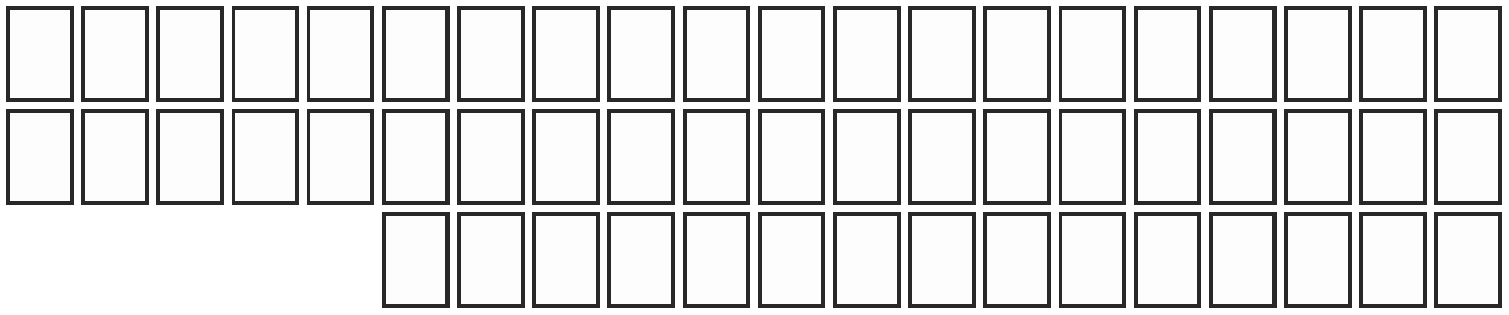 If no, go to 4.1Datedd	mm	yyyyClub Stamp4.	CATEGORY D FIREARMSThe applicant tocomplete.4.1 Do you currently possess any Category D Firearms?	Yes	No4.2 Have your Category D Firearms been rendered permanently inoperable?	Yes	No	N/A5.	PERSONAL HISTORYThe applicant to completeCATEGORY D FIREARM LICENCE APPLICATION ACT Firearms Act 1996 - Part 7This information is used to assess your suitability for a firearms licence.If there is insufficient space to complete a question, please provide additional details at the end of this application.5.1 Do you have any physical and/or mental disability which may render you unfitto use or be in possession of a firearm? If yes, please provide details:Yes	No5.2 Have you ever suffered or received treatment for any of the following:Mental and or emotional illness?Yes	NoExcessive alcohol consumption?Yes	NoIllicit drug use or dependence?Yes	NoFits, blackouts or dizziness? Serious head injuries?Any other condition not previously mentioned?Yes	NoYes	NoYes	NoIf you answered yes to any of 5.2 please provide details:5.3 Have you in the last 10 years been convicted of an offence?If yes please provide details:5.4 Have you in the last 10 years entered into a recognisance to keep the peace or to be of good behaviour?If yes please provide details:Yes	NoYes	No5.5 Are you an Australian citizen?5.6 If no, when did you arrive in ?Yes	Nodd	mm	yyyyIf yes, go to 6.15.7 What is your country of birth?5.8 Are you a permanent resident of ?Yes	No5.9 Are you in  on a Visa?5.10 What type of Visa do you hold?Yes	NoIf no, go to 5.13CATEGORY D FIREARMLICENCE APPLICATIONACT Firearms Act 1996 - Part 75.	PERSONAL HISTORY (Continued)The applicant tocompleteThis information is used to assess your suitability for a firearms licence.If there is insufficient space to complete a question, please provide additional details at the end of this application.5.11 What is the expiry date of your Visa?5.12 Have you ever been refused a Visa? If yes please provide details:dd	mm	yyyyYes	No5.13 Have you ever been refused entry into or deported from ?If yes please provide details:Yes	No5.14 Do you have a passport?If yes, what is the passport number? What is the country of issue?5.15 Do you have a firearms licence issued by another country?If yes, what is the firearms licence number? What is the country of issue?Yes	NoYes	NoIf no, go to 5.15If no, go to 6.16.	STORAGEThe applicant to complete.Firearms and ammunition must be stored at an address with in the ACT.6.1 How will your firearms be stored?6.2 How will your ammunition be stored?6.3 What address (in the ACT) do you wish to nominate as the registered address to store your firearm(s) and ammunition?CATEGORY D FIREARM LICENCE APPLICATION ACT Firearms Act 1996 - Part 77.	APPLICANT DECLARATIONThe applicant to complete.7.1 APPLICANT DECLARATIONDECLARATIONI declare that the answers I have given on this application are true and correct to the best of my knowledge.I understand that it is an offence to deliberately make a false or misleading statement. I agree to abide by the ACT Firearms Act 1996. I also consent to Police making any enquiries necessary to assess this application.Signature of person making the declarationdd	mm	yyyyADDITIONAL INFORMATION....................................................................................................................................................................................................................................................................................................................................................................................................................................................................................................................................................................................................................................................................................................................................................................................................................................................................................................................................................................................................................................................................................................................................................................................................................................................................................................................................................................................................................................................................................................................................................................................................................................................................................................................................................................................................................................................................................................................................................................................................................................................................................................................................................................................................................................................................................................................................................................................................................................................................................................................................................................................................................................................................................................................................................................................................................................................................................................................................................................................................................................................................................................................................................................................................................................................................................................................................................................................................................................................................................................................................................................................................Upon completion of this form please submit it in person at the ACT Firearms Registry.ACT Firearms RegistryGPO  ACT 2601Phone: 02 62567777	Fax: 02 62567758Email: actfirearmsregistry@afp.gov.auCATEGORY D FIREARM LICENCE APPLICATION ACT Firearms Act 1996 - Part 7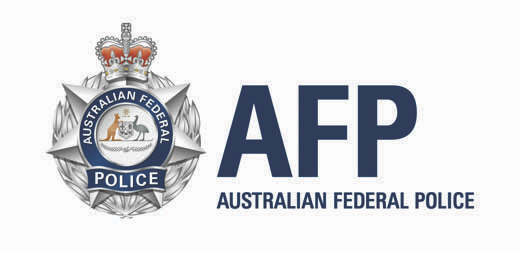 ACT Firearms Registry Use Only.Receipt NumberDate of ApplicationAmount $ReceiptDatedd	mm	yyyydd	mm	yyyyID VerificationLicence ConditionsID TypeACT Firearms LicenceDrivers LicencePassportPrimary ID NumberSecondary IDMinisterial ApprovalMinisterial Approval Sought?	Yes	NoReason for not seeking Ministerial approval?Datedd	mm	yyyyMINISTERIAL APPROVAL GRANTEDMINISTERIAL APPROVAL NOT GRANTEDDateAttach a copy of the Ministerial Decision to this applicationRegistrar/Delegate ApprovalCategory D requires Ministerial approvaldd	mm	yyyySignature of Approving OfficerAPPROVEDNOT APPROVEDDateLicence Issue Date — No earlier than 28 days from the day after the application date.Printed Name and Badge NumberLicence IssuerSignature of Issuing Officerdd	mm	yyyyLicence ReceiverSignature of Receiverdd	mm	yyyyPrinted Name and Badge NumberPrinted Namedd	mm	yyyyApplicantAgentdd	mm	yyyy